Pod apelem podpisali się: 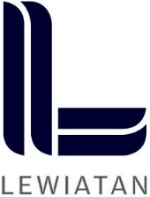 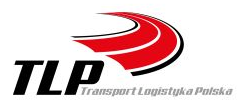 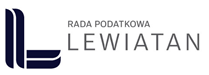 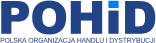 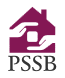 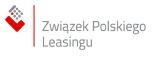 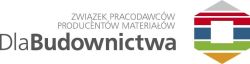 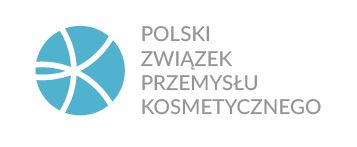 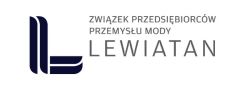 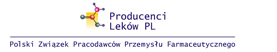 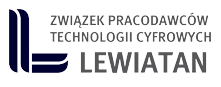 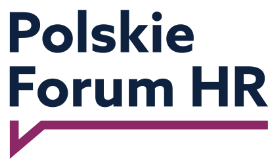 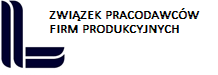 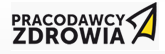 